Publicado en Santander el 01/09/2023 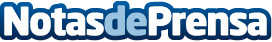 PAVIANDRES explora diversas aplicaciones del hormigón impreso en la decoración de espacios exterioresEl hormigón impreso es una técnica de acabado que se usa con regularidad en el sector de la construcción para todo tipo de suelos. Ya que permite simular la apariencia de distintos materiales, como adoquines, losetas de piedra o madera, por ejemploDatos de contacto:AndresPAVIANDRES SL627 08 61 88Nota de prensa publicada en: https://www.notasdeprensa.es/paviandres-explora-diversas-aplicaciones-del_1 Categorias: País Vasco Cantabria Jardín/Terraza Servicios Técnicos Hogar Otros Servicios Construcción y Materiales http://www.notasdeprensa.es